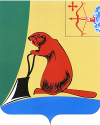 О внесении изменений в решение Тужинской районной Думы от 18.08.2008 № 31/258 «О долгосрочной целевой программе «Развитие агропромышленного комплекса Тужинского района на период до 2012 года»В соответствии с Федеральным законом  от 06.10.2003 № 131-ФЗ «Об общих принципах организации местного самоуправления в Российской Федерации», на основании Устава Тужинского муниципального района, решения Тужинской районной Думы № 13/52 от 12.12.2011 «О бюджете Тужинского муниципального района на 2012 год», информации прокурора района от 05.12.2011 № 02-06-2011, районная Дума РЕШИЛА: 1.Внести в решение Тужинской районной Думы от 18.08.2008 № 31/258 «О долгосрочной целевой программе «Развитие агропромышленного комплекса Тужинского района на период до 2012 года», которым утверждена долгосрочная целевая программа «Развитие агропромышленного комплекса Тужинского района на период до 2012 года», изменения. Прилагается.2.Контроль за исполнением настоящего решения возложить на администрацию района (Е.В.Видякина).3.Настоящее решение вступает в силу со дня его официального обнародования.Глава  района                           Л.А.Трушкова                                                                                         			   УТВЕРЖДЕНЫ                                                                               			 	   Решением Тужинской                                                                               			               районной Думы					     	    			        от	 06.04.2012	№ 16/114ИЗМЕНЕНИЯв долгосрочную целевую программу «Развитие агропромышленного                                                                         комплекса Тужинского района на период до 2012 года»           1.В паспорте Программы           1.1. Раздел «Объемы и источники финансирования Программы» изложить в следующей редакции:Объемы и источники финансирования Программы2. В разделе 5 Программы «Обоснование ресурсного обеспечения Программы» слова «98260 тыс. рублей» заменить словами «167847 тыс. рублей», слова «15820 тыс. рублей» заменить словами «22439 тыс. рублей», слова «12090 тыс. рублей» заменить словами «39467 тыс. рублей», слова «1860 тыс. рублей» заменить словами «4791 тыс. рублей». 3. В пункте 4.1. приложения 12 к Программе «Развитие агропромышленного комплекса Тужинского района на период до 2012 года»:   3.1. подпункт 4.1.1. «Создание предпосылок развития крестьянских (фермерских) хозяйств и личных подсобных хозяйств населения» дополнить подпунктом 4.1.1.4. следующего содержания  « 4.1.1.4. «Поддержка начинающих фермеров в 2012 году»;     3.2. предусмотреть к подпункту 4.1.1.4. следующую форму расходов «финансируется в рамках ведомственной целевой программы «Поддержка начинающих фермеров, крестьянских фермерских хозяйств по развитию семейных животноводческих ферм Кировской области на 2012-2014 годы».ТУЖИНСКАЯ РАЙОННАЯ ДУМА КИРОВСКОЙ ОБЛАСТИРЕШЕНИЕТУЖИНСКАЯ РАЙОННАЯ ДУМА КИРОВСКОЙ ОБЛАСТИРЕШЕНИЕТУЖИНСКАЯ РАЙОННАЯ ДУМА КИРОВСКОЙ ОБЛАСТИРЕШЕНИЕТУЖИНСКАЯ РАЙОННАЯ ДУМА КИРОВСКОЙ ОБЛАСТИРЕШЕНИЕТУЖИНСКАЯ РАЙОННАЯ ДУМА КИРОВСКОЙ ОБЛАСТИРЕШЕНИЕТУЖИНСКАЯ РАЙОННАЯ ДУМА КИРОВСКОЙ ОБЛАСТИРЕШЕНИЕот06.04.2012№16/114пгт ТужаКировской области пгт ТужаКировской области пгт ТужаКировской области пгт ТужаКировской области Годы Областной бюджет, тыс.руб.Районный бюджет, тыс.руб.Федеральный бюджет, тыс.руб.Внебюджетные источники, тыс.руб.Внебюджетные источники, тыс.руб.Всего, тыс.руб.Годы Областной бюджет, тыс.руб.Районный бюджет, тыс.руб.Федеральный бюджет, тыс.руб.средства открытого акционерного общества «Росагролизингдругие внебюджетные источникиВсего, тыс.руб.20084791435630320394672009254529802134526870201024062939149212026620117522210044962545842012517520432522016920266602008-2012-всего224392016700220128468167847Доля в % от источника13,370,019,940,1376,55100,0